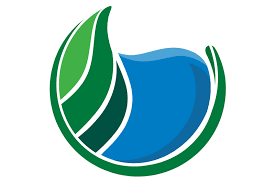 CDFW 2020 Strategy Session #2Meeting AgendaSites Reservoir ProjectPotential General CDFW Policy Approach to ITPOptimize project and acknowledge impacts and benefitsCompare to the CDFW scenariosDefine the yield and cost requirements in the BONEducate CDFW about the rational for upstream protections and how they relate to downstream benefits and effects to areas they are concerned with (ITP) Elevate to CDFW MGT to make a decision (accept, reject or conditionally accept with revision) based on benefits and effects not staff-proposed downstream criteria.Notes Date:July 14, 2020Location:WebExCall in : 408-418-9388, access code: 146 539 3309Time:1:00 pm – 2:30 pm1:00 pm – 2:30 pm1:00 pm – 2:30 pmPurpose: Discuss and develop 2020 CDFW ITP approach and diversion criteriaPurpose: Discuss and develop 2020 CDFW ITP approach and diversion criteriaPurpose: Discuss and develop 2020 CDFW ITP approach and diversion criteriaPurpose: Discuss and develop 2020 CDFW ITP approach and diversion criteriaPurpose: Discuss and develop 2020 CDFW ITP approach and diversion criteriaInvitees:Invitees:Invitees:Invitees:Invitees:Ali Forsythe, Sites Authority John Spranza, HDRErin Heydinger, HDRRob Tull, JacobsChris Fitzer, ESARob Leaf, JacobsRob Tull, JacobsChris Fitzer, ESARob Leaf, JacobsMonique Briard, ICFJim Lecky, ICFJason Hassrick, ICFMike Hendrick, ICFMonique Briard, ICFJim Lecky, ICFJason Hassrick, ICFMike Hendrick, ICFAgenda:Agenda:Discussion TopicDiscussion TopicTopic LeaderTopic LeaderEst Time Introductions for New Members  Introductions for New Members John John 5 minReview and Discussion of Action ItemsReview and Discussion of Action ItemsJohnJohn15 minUpdate on Recent CDFW Meetings ITP Staffing and ScheduleUpdate on Recent CDFW Meetings ITP Staffing and ScheduleJohn John 5 minUpdate on Baseline, Modeling and Cold Water BenefitsUpdate on Baseline, Modeling and Cold Water BenefitsErin/Rob LeafErin/Rob Leaf15 minDefine “Reasonably Foreseeable Project”Define “Reasonably Foreseeable Project”JohnJohn15 min Discuss AI-3 and AI-4Discuss AI-3 and AI-4Jim/Leaf/TullJim/Leaf/Tull20 minOpen Discussion Open Discussion All All 10 minNext Steps Next Steps John John 5 minAction Item Action Item OwnerDeadlineNotes1Ali to discuss deal vs. analysis approach with Jerry and get directionAliIn Process2Discuss potential creation of a Sites BON for staff to use in negotiationsAliCompleteSee Attachments3Refine tax table for backward iteration of fishery effects and then determine the yield and engineering inputs needed to incorporate into the BONTull/LeckyTBDTo be discussed 7/144Review/revise upstream diversion criteria for DS benefit protections and NDOI, Freeport and OMR requirements from ITPLeckyAfter AI-1 is completeTo be discussed 7/14